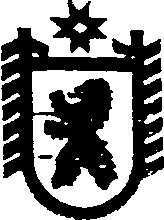 Республика КарелияАДМИНИСТРАЦИЯ СЕГЕЖСКОГО МУНИЦИПАЛЬНОГО РАЙОНАПОСТАНОВЛЕНИЕот 17 июня  2016 года  №   524СегежаОб отмене на территории муниципального образования «Сегежский муниципальный район» режима «повышенной готовности»В связи с благоприятными метеорологическими прогнозами  администрация Сегежского муниципального района    постановляет:Отменить с 16 часов 00 минут 17 июня 2016 г. на территории   муниципального образования «Сегежский муниципальный район» режим «повышенной готовности».Признать утратившим силу постановление администрации Сегежского муниципального района от 16 июня 2016 г. № 522 «О введении на территории муниципального образования «Сегежский муниципальный район» режима «повышенной готовности».Отделу информационных технологий администрации Сегежского муниципального района (Т.А. Слиж) обнародовать настоящее постановление путем размещения официального текста настоящего постановления в информационно-телекоммуникационной сети «Интернет» на официальном сайте администрации Сегежского муниципального района  http://home.onego.ru/~segadmin.  Глава администрации
Сегежского муниципального района	И.П.ВекслерРазослать: в дело, ГО, ЧС и МР,   главам поселений-6,  ГБУЗ РК «Сегежская ЦРБ».